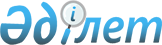 Об организации и финансировании общественных работ в Майском районе на 2014 год
					
			Утративший силу
			
			
		
					Постановление акимата Майского района Павлодарской области от 21 января 2014 года N 9/01. Зарегистрировано Департаментом юстиции Павлодарской области 10 февраля 2014 года N 3685. Утратило силу в связи с истечением срока действия (письмо руководителя аппарата акима Майского района Павлодарской области от 02 марта 2016 года № 1-27/246)      Сноска. Утратило силу в связи с истечением срока действия (письмо руководителя аппарата акима Майского района Павлодарской области от 02.03.2016 № 1-27/246).

      Примечание РЦПИ.

      В тексте документа сохранена пунктуация и орфография оригинала.

      В соответствии с подпунктом 5) статьи 7, статьей 20 Закона Республики Казахстан от 23 января 2001 года "О занятости населения" и Правилами организации и финансирования общественных работ, утвержденных постановлением Правительства Республики Казахстан от 19 июня 2001 года N 836 "О мерах по реализации Закона Республики Казахстан от 23 января 2001 года "О занятости населения", в целях организации общественных работ для безработных граждан акимат Майского района ПОСТАНОВЛЯЕТ:

      1. Организовать общественные работы в Майском районе на 2014 год.

      2. Утвердить перечень организаций, виды, объемы и конкретные условия общественных работ, размеры оплаты труда участников и источники их финансирования на 2014 год согласно приложению 1.

      3. Определить спрос и предложение на общественные работы на 2014 год согласно приложению 2.

      4. Контроль за исполнением данного постановления возложить на заместителя акима Майского района курирующего социальные вопросы.

      5. Настоящее постановление вводится в действие по истечении десяти календарных дней после его первого официального опубликования.

 Перечень организаций, виды, объемы и конкретные условия
общественных работ, размеры оплаты труда участников
и источники их финансирования на 2014 год Спрос и предложение на общественные работы на 2014 год
					© 2012. РГП на ПХВ «Институт законодательства и правовой информации Республики Казахстан» Министерства юстиции Республики Казахстан
				
      Аким района

А. Жармагамбетов
Приложение 1
к постановлению акимата
Майского района
от 21 января 2014 года N 9/01п/п N

Наименование организаций

Виды общественных работ

Объемы и конкретные условия общественных работ

Размер оплаты труда участников и источники их финансирования

1.

Государственное учреждение "Аппарат акима Коктубекского сельского округа"

Экологическое оздоровление региона (озеленение, очистка, благоустройство)

1) посадка деревьев – 500 штук;

2) разбивка саженцев – 100 штук;

3) посадка цветов - 500 штук;

4) ликвидация мусора - 200 м3; 5) благоустройство памятников и обелисков - 4000 м2; 6) благоустройство территорий – 40000 м2;

7) вывоз мусора - 1500 т; 8) сбор мусора - 4920 м3; 9) обработка деревьев – 100 штук; 10) очистка территорий - 80,0 га

в размере минимальной заработной платы, районный бюджет

2.

Государственное учреждение "Аппарат акима села Акжар"

Экологическое оздоровление региона (озеленение, очистка, благоустройство)

1) посадка деревьев – 190 штук;

2) посадка цветов - 200 штук;

3) ликвидация мусора - 320 м3;

4) благоустройство памятников и обелисков - 2 штуки - 50 м2;

5) благоустройство территории - 2600 м2;

6) вывоз мусора - 800 т;

7) погрузка мусора - 850 м3;

8) обработка деревьев - 100 штук;

9) объем очищенной территорий – 12 га

в размере минимальной заработной платы, районный бюджет

3.

Государственное учреждение "Аппарат акима Майского сельского округа"

Экологическое оздоровление региона (озеленение, очистка, благоустройство)

1) посадка деревьев – 200 штук;

2) посадка саженцев – 50 штук;

3) разбивка цветов - 100 штук;

4) ликвидация мусора - 80 м2;

5) благоустройство памятников и обелисков – 2 штуки (3080 м2);

7) благоустройство территорий – 2900 м2;

8) вывоз мусора - 500 т;

9) погрузка мусора- 770 м2; 10) весенняя обработка деревьев – 165 штук; 11) объем очищенной территорий – 7 га

в размере минимальной заработной платы, районный бюджет

4.

Государственное учреждение "Аппарат акима Каратерекского сельского округа"

Экологическое оздоровление региона (озеленение, очистка, благоустройство)

1) посадка деревьев – 150 штук;

2) разбивка цветов - 150 штук;

3) ликвидация мусора- 100 м3;

4) благоустройство памятников и обелисков – 2 штуки (1000 м3);

5) благоустройство территории - 2000 м2;

6) вывоз мусора - 800 т;

7) погрузка мусора – 15000 м3;

8) весенняя обработка деревьев - 150 штук;

9) объем очищенной территорий - 5 га

в размере минимальной заработной платы, районный бюджет

5.

Государственное учреждение "Аппарат акима села Майтубек"

Экологическое оздоровление региона (озеленение, очистка, благоустройство)

1) посадка деревьев – 60 штук;

2) разбивка цветов - 120 штук;

3) ликвидация мусора – 50 м3;

4) благоустройство памятников и обелисков - 180 м2;

5) благоустройство территории - 20000 м2;

6) вывоз мусора - 280 т;

7) погрузка мусора – 1470 м3;

8) весенняя обработка деревьев - 200 штук;

9) объем очищенной территорий - 35 га

в размере минимальной заработной платы, районный бюджет

6.

Государственное учреждение "Аппарат акима Казанского сельского округа"

Экологическое оздоровление региона (озеленение, очистка, благоустройство)

1) посадка деревьев – 100 штук;

2) разбивка цветов – 50 штук;

3) ликвидация мусора - 160 м3;

4) благоустройство памятников и обелисков - 1000 м2;

5) благоустройство территорий - 150 м2;

6) вывоз мусора - 600 т;

7) сбор мусора – 1600 м3;

8) весенняя обработка деревьев - 25 штук;

9) очистка территорий - 5,5 га

в размере минимальной заработной платы, районный бюджет

7.

Государственное учреждение "Аппарат акима Сатинского сельского округа"

Экологическое оздоровление региона (озеленение, очистка, благоустройство)

1) посадка деревьев - 100 штук;

2) посадка цветов - 40 штук;

3) ликвидация мусора - 160 м3;

4) благоустройство памятников и обелисков - 1 штука (5000 м2);

5) благоустройство территорий - 2650 м2;

6) вывоз мусора - 300 т;

7) сбор мусора - 1600 м3;

8) обработка деревьев - 50 штук;

9) очистка территорий – 5 га

в размере минимальной заработной платы, районный бюджет

8.

Государственное учреждение "Аппарат акима Малайсаринского сельского округа"

Экологическое оздоровление региона (озеленение, очистка, благоустройство)

1) посадка деревьев – 100 штук;

2) посадка саженцев – 20 штук;

3) разбивка цветов - 300 штук;

4) ликвидация мусора - 80 м3;

5) благоустройство памятников и обелисков – 1 штука (200 м2);

6) благоустройство территории - 3000 м2;

7) вывоз мусора - 200 т;

8) погрузка мусора - 2200 м3;

9) весенняя обработка деревьев - 400 штук;

10) объем очищенной территорий - 12 га

в размере минимальной заработной платы, районный бюджет

9.

Государственное учреждение "Аппарат акима Кентубекского сельского округа"

Экологическое оздоровление региона (озеленение, очистка, благоустройство)

1) посадка деревьев - 500 штук;

2) посадка саженцев - 400 штук;

3) разбивка цветов - 160 штук;

4) ликвидация мусора – 30 м3;

5) благоустройство памятников и обелисков – 1 штук (450 м2);

6) благоустройство территорий - 2100 м2;

7) вывоз мусора - 1100 т;

8) погрузка мусора - 1800 м3;

9) весенняя обработка деревьев - 150 штук;

10) объем очищенной территорий – 5 га

в размере минимальной заработной платы, районный бюджет

10.

Государственное учреждение "Аппарат акима Баскольского сельского округа"

Экологическое оздоровление региона (озеленение, очистка, благоустройство)

1) посадка деревьев - 100 штук;

2) разбивка цветов - 140 штук;

3) ликвидация мусора - 60 м3;

4) ) благоустройство памятников и обелисков - 2 штуки (2200 м2);

5) благоустройство территорий - 1500 м2;

6) вывоз мусора - 950 т;

7) погрузка мусора - 1000 м3;

8) весенняя обработка деревьев - 100 штук;

9) объем очищенной территорий – 7 га

в размере минимальной заработной платы, районный бюджет

11.

Государственное учреждение "Аппарат акима Акшиманского сельского округа"

Экологическое оздоровление региона (озеленение, очистка, благоустройство)

1) посадка деревьев - 140 штук;

2) разбивка цветов – 80 штук;

3) ликвидация мусора - 60 м3;

4) ) благоустройство памятников и обелисков - (20 м2);

5) вывоз мусора - 150 т; 6) сбор мусора - 1000 м3; 7) обработка деревьев – 110 штук;

8) очистка территорий - 2,5 га

в размере минимальной заработной платы, районный бюджет

12.

Государственное учреждение "Отдел по делам обороны Майского района"

Работа с документами

1) обработка личных дел призывников-300-500 штук; 2) составление архивных папок - 200 штук; 3) работа с алфавитной книгой-80 штук

в размере минимальной заработной платы, районный бюджет

13.

Майский районный филиал Павлодарской области Общественного Объединения "Партия "Нұр Отан"

Работа с документами

1) общественная приемная (протокола) - 40 штук, 2) работа с документами корреспонденция входящая - 1260 штук исходящая- 1275 штук, 3) документооборот по системе электронного документирования, 30 папок по номенклатуре

в размере минимальной заработной платы, районный бюджет

Приложение 2
к постановлению акимата
Майского района
от 21 января 2014 года N 9/01п/п N

Наименование организаций

Спрос (количество человек)

Предложение (количество человек)

1.

Государственное учреждение "Аппарат акима Коктубекского сельского округа"

57

57

2.

Государственное учреждение "Аппарат акима села Акжар"

8

8

3.

Государственное учреждение "Аппарат акима Майского сельского округа"

8

8

4.

Государственное учреждение "Аппарат акима Каратерекского сельского округа"

15

15

5.

Государственное учреждение "Аппарат акима села Майтубек"

18

18

6.

Государственное учреждение "Аппарат акима Казанского сельского округа"

15

15

7.

Государственное учреждение "Аппарат акима Сатинского сельского округа"

15

15

8.

Государственное учреждение "Аппарат акима Малайсаринского сельского округа"

15

15

9.

Государственное учреждение "Аппарат акима Кентубекского сельского округа"

30

30

10.

Государственное учреждение "Аппарат акима Баскольского сельского округа"

10

10

11.

Государственное учреждение "Аппарат акима Акшиманского сельского округа"

4

4

12.

Государственное учреждение "Отдел по делам обороны Майского района"

3

3

13.

Майский районный филиал Павлодарской области Общественного Объединения "Партия "Нұр Отан"

2

2

